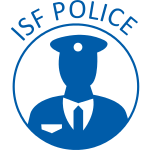 The European Commission opens a call targeting Cybercrime and Child Sexual Exploitation for €8 million.Project applications submitted under the present must address at least one of the following priorities in the areas of cybercrime (including fraud and counterfeiting of non-cash means of payment) and child sexual exploitation (with specific focus on victims' identification and countering travelling child sex offenders): 1. Developing capacity and expertise of law enforcement and judicial authorities. This includes, for instance, the development of investigative and forensics tools to address the challenges posed by the use of encryption by criminals and its impact on criminal investigations and supporting law enforcement authorities' engagement in the area of Internet governance;2. Fostering cross-border cooperation among law enforcement and judicial authorities. This includes, for instance, the setting up of mechanisms facilitating swift access to seized evidence or intelligence (or both) across borders;3. Fostering cross-border cooperation between law enforcement/judicial authorities and private entities. This includes, for instance, the establishment of mechanisms supporting public-private cooperation.Projects should build on scientific material available in the domain and in particular exploit, where possible, publicly available material resulting from relevant projects supported by the European Commission (e.g. under the Horizon 2020, ISEC programme and Safer Internet Programme) as well as from any other relevant project.  Applications should demonstrate that projects do not duplicate existing work or products and include evidence of user needs. The tools developed under this priority shall be made available for their use to law enforcement authorities, as well as to the European Cybercrime Centre at Europol, at little or no cost. Law enforcement authorities should be involved in the full development cycle of the project deliverables. The applications should clearly demonstrate how this will be implemented.This call is part of the activities foreseen in the Annual Work Programme 2017 for Internal Security Fund-Police, amounting to € 108 million.Submit your proposal here as of – 23/11/2017Apply before 06/03/2018More information on Internal Security Fund-Police